GUVERNUL REPUBLICII MOLDOVAHotărâre nr. ____din _______________cu privire la modificarea şi completarea Hotărârii Guvernului nr. 650 din
12 iunie 2006 privind salarizarea militarilor, efectivului de trupă şi corpului
de comandă angajaţi în serviciul organelor apărării naţionale,
securităţii statului şi ordinii publiceGuvernul  HOTĂRĂŞTE:Hotărârea Guvernului nr.650 din 12 iunie 2006 ,,Privind salarizarea militarilor, efectivului de trupă şi corpului de comandă angajaţi în serviciul organelor apărării naţionale, securităţii statului şi ordinii publice” (Monitorul Oficial al Republicii Moldova, 2006, nr. 91-94, art. 692), cu modificările şi completările ulterioare, se modifică şi se completează după cum urmează:anexa nr. 2, punctul 2  se completează cu subpunctul 71 cu următorulcuprins:,,71 ) pentru polițiștii care exercită serviciul cu caii de serviciu – în mărime de 100 lei. Sporul în cauză nu se ia în calculul indemnizației unice conform totalurilor activităţii unităţii”;în anexa nr. 14:la punctul 62 după sintagma ,,Brigăzii de poliţie cu destinaţie specială “Fulger” a” se adaugă sintagma ,,Inspectoratului General al Poliţiei al”;se completează cu punctul 64, care va avea următorul cuprins:„64. Angajaţilor subdiviziunilor specializate ale Inspectoratului General al Poliţiei al Ministerului Afacerilor Interne şi colaboratorilor Serviciului de Informaţii şi Securitate, antrenaţi nemijlocit în prevenirea şi combaterea crimei organizate, li se stabileşte un spor lunar în mărime de 50% din salariul de funcţie.Achitarea sporului lunar se va efectua în baza unui Nomenclator de funcţii care urmează să beneficieze de sporul respectiv aprobat prin ordinul  Inspectoratul General al Poliţiei al Ministerului Afacerilor Interne şi Serviciul de Informaţii şi Securitate.”2. Cheltuielile ocazionate de punerea în aplicare a prezentei hotărîri vor fi suportate din contul şi în limita mijloacelor alocate pentru anul respectiv.PRIM-MINISTRU						Pavel FILIP	Ministrulfinanţelor				                    Octavian ArmașuMinistrulafacerilor  interne			AlexandruJizdanNOTĂ INFORMATIVĂla proiectul hotărârii Guvernului „Cu privire la modificarea şi completarea
Hotărîrii Guvernului nr.650 din 12 iunie 2006 privind salarizarea militarilor,
efectivului de trupă şi corpului de comandă angajaţi în serviciul organelor
apărării naţionale, securităţii statului şi ordinii publice”Proiectul Hotărîrii Guvernului ,,Cu privire la modificarea şi completarea Hotărârii Guvernului nr.650 din 12 iunie 2006 privind salarizarea militarilor, efectivului de trupă şi corpului de comandă angajaţi în serviciul organelor apărării naţionale, securităţii statului şi ordinii publice” a fost elaborat în vederea excluderii unor carenţe de implementare.Prin urmare, proiectul se referă la completarea pct. 2 al anexei nr. 2 cu subpunctul 71 în scopul stabilirii pentru polițiști care exercită serviciu cu caii de serviciu a sporului de 100 lei. Sporul respectiv se propune a fi acordat similar sporului pentru dresarea şi patrularea cu câini, or potrivit art.5 lit. b) şi e) al Codului muncii, principiile de bază ale reglementării raporturilor de muncă şi a altor raporturi legate nemijlocit de acestea sunt interzicerea discriminării şi egalitatea în drepturi şi în posibilităţi a salariaţilor.Completarea punctului 62 al anexei nr. 14 se propune în vederea aducerii în concordanță cu rigorile Hotărîrii Guvernului nr. 283 din 24.04.2013 pentru aprobarea Regulamentului privind organizarea şi funcţionarea Inspectoratului General al Poliţiei al Ministerului Afacerilor Interne şi Hotărîrii Guvernului nr.986 din 24.12.2012  cu privire la structura şi efectivul-limită ale Inspectoratului General al Poliţiei, în conformitate cu care Brigada de poliţie cu destinaţie specială “Fulger” este o subdiviziune specializată  subordonată Inspectoratului General al Poliţiei.În conformitate cu prevederile art. 17 al Legii nr. 50 din 22 martie 2012 privind prevenirea şi combaterea criminalităţii organizate, colaboratorii subdiviziunilor specializate ale MinisteruluiAfacerilor Interne şi ale Serviciului de Informaţii şi Securitate antrenaţi nemijlocit în prevenirea şi combaterea crimei organizate, au dreptul la un supliment salarial pentru risc sporit, în modul şi în condiţiile stabilite de Guvern. Este de menționat că pînă în prezent nu a fost aprobat un act normativ de punere în aplicare a prevederilor legislative enunțate, motiv pentru care se impune aprobarea amendamentelor inițiate.În această ordine de idei, potrivit pct. 22 al Hotărîrii Guvernului nr. 650 din 12 iunie 2006 “Privind salarizarea militarilor, efectivului de trupă şi corpului de comandă angajaţi în serviciul organelor apărării naţionale, securităţii statului şi ordiniipublice”, alte drepturi băneşti ale militarilor, efectivului de trupă şi corpului de comandă angajaţi în serviciul organelor apărării naţionale, securităţii statului ş iordinii publice se stabilesc în modul şi mărimile indicate în anexa nr. 14, însă stabilirea unui supliment salarial pentru angajaţii antrenaţi în prevenirea şi combaterea crimei organizate, în conformitate cu art. 17 al Legii nr. 50 din 22 martie 2012 din motive necunoscute și incerte nu a fost reglementată.Pe cale de consecință, prin acest proiect se propune de a opera modificări în anexa nr. 14 la Hotărîrea Guvernului nr. 650 din 12 martie 2006 privind salarizarea militarilor, efectivului de trupă şi corpului de comandă angajaţi în serviciul organelor apărării naţionale, securităţii statului şi ordinii publice, cu completarea cu punctul 64, cu următorul cuprins:„64. Angajaţilor subdiviziunilor specializate ale Inspectoratului General al Poliţiei al Ministerului Afacerilor Interne şi colaboratorilor Serviciului de Informaţii şi Securitate, antrenaţi nemijlocit în prevenirea şi combaterea crimei organizate li se stabileşte un spor lunar în mărime de 50% din salariul de funcţie.Achitarea sporului lunar se va efectua în baza unui Nomenclator de funcţii care urmează să beneficieze de sporul respectiv aprobat prin ordinul  Inspectoratul General al Poliţiei al Ministerului Afacerilor Interne şi Serviciul de Informaţii şi Securitate.”În această ordine de idei, potrivit calculelor preliminare, se constată că pentru efectivul de trupă şi corpul de comandă al Ministerului Afacerilor Interne, antrenaţi nemijlocit în prevenirea şi combaterea crimei organizate (Direcția nr.2 al Inspectoratului national de investigaţii al Inspectoratului General al Poliţiei al MAI, în număr de 37 de funcţii), cheltuielile de personal suplimentare estimate, cazul stabilirii unui spor lunar în mărime de 50% din salariul de funcţie, constituie: circa 40 420,52 mii lei/lună sau 485 046, 25 mii lei/an, potrivit calculului următor:Cît priveşte numărul de colaboratori ai Serviciului de Informaţii şi Securitate antrenaţi nemijlocit în prevenirea şi combaterea crimei organizate, care ar urma să beneficieze de suplimentul prenotat, menţionăm că, conform calculelor preliminare efectuate s-a stabilit că în cazul instituirii sporului lunar la salariul de funcţie va fi necesar suplimentar de circa 8 000 de lei lunar, corespunzător de circa 96 000 lei anual.Prin urmare, cheltuielile suplimentare necesare implementării prezentului proiect de hotărîre au fost estimate la cca.48 420,52 mii lei/lună sau 581 046, 25 mii lei/an.Proiectul va contribui la implementarea efectivă a prevederilor Legii nr. 50 din 22 martie 2012 privind prevenirea şi combaterea criminalităţii şi va crea condiţii optimale pentru angajaţii antrenaţi nemijlocit în prevenirea şi combaterea crimei organizate și, implicit, va reduce sau chiar diminua numărul  cererilor de chemare în judecată a autorităților de resort în scopul achitării sporului respectiv.În contextul celor enunţate şi în vederea asigurării unei funcţionalităţi eficiente a activităţii Ministerului Afacerilor Interne se consideră imperioasă ajustarea cadrului normativ relevant în acest sens şi aprobarea modificărilor propuse. Ministru                                                                                 Alexandru JIZDANFuncţiaPersoaneSalariul de funcţiesupliment p-u risc sporitsupliment p-u risc sporitPremiaAjutor material (lei)Fondul anual pentru risc spori (lei)FuncţiaPersoaneSalariul de funcţie%SumaPremiaAjutor material (lei)Fondul anual pentru risc spori (lei)A12  34567Total3751057,5025528,7512764,3825528,75485046,25şef direcţie11850,050925,00462,50925,0017575,00şef adjunct direcţie11757,550878,75439,38878,7516696,25şef secţie41650,050825,00412,50825,0062700,00ofiţer principal de investigaţie     111350,050675,00337,50675,00141075,00ofiţer superiori de investigaţie201300,050650,00325,00650,00247000,00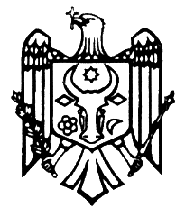 